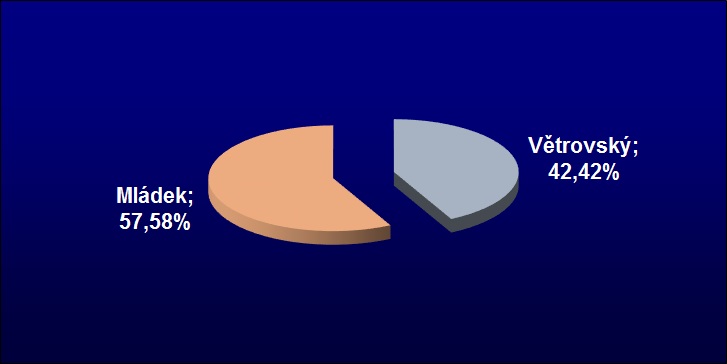 Výsledek 2.kola voleb do Senátu Parlamentu České republiky
konaných ve dnech 14. a 15. října 2016 ve volebním okrsku KlenovicePočet osob zapsaných do výpisu ze stálého a zvláštního seznamu celkem:487Počet voličů, kterým byly vydány úřední obálky:68Počet odevzdaných úředních obálek:68Počet platných hlasů ve volebním okrsku celkem:66Účast ve volbách v %:13,96kandidátstranapočet hlasůhlasy v %Ing. Jan Mládek, CSc.Česká strana sociálně demokratická3857,58Mgr. Jaroslav VětrovskýANO 20112842,42